Sunday September 11		                                                                Divine Office Week 4OUR LADY OF LOURDES AND SAINT CECILIAParish Administrator: Mgr Francis JamiesonLandline: 01258 452051 Mobile: 07826 732493Hospital RC Chaplains:Dorchester:  Fr Barry Hallett 01305 255198; Poole: Deacon Declan McConville 01202 442167 Newsletter:  newsletterblandfordcatholics@yahoo.co.ukWebsite:  blandfordcatholics.orgPlymouth Diocesan Trust Registered Charity No. 213227Please keep in your prayers:   Adrian Daffern; Christina and John Morley; Leeah, Marjorie’s daughter; Chris Brown;  Leander;  Sandra, Teresa and Tom’s niece;  Father Tom, and all at the Care Home where he is chaplain; and all families of those suffering at this time.MASS INFORMATION CORRECT AT TIME OF PUBLISHING BUT MAY BE SUBJECT TO CHANGE AT SHORT NOTICETWENTY FOURTH WEEK IN ORDINARY TIME YEAR C2Saturday September 10  9.30am LATIN MASS   5.30pm VIGIL MASS OF SUNDAYSunday September 11   9.00am HOLY MASS Monday  September 12 The Most Holy Name of Mary  9.10am Morning Prayers   9.30am HOLY MASS  Tuesday  September 13 St John Chrysostom, Bishop, Doctor of the Church (Mem)  6.10pm Evening Prayers  6.30pm HOLY MASS  Wednesday  September 14 The Exaltation of the Holy Cross (FEAST)  9.10am Morning Prayers   9.30am HOLY MASSThursday September 15 Our Lady of Sorrows (Mem)9.10am Morning Prayers  9.30am HOLY MASSFriday September 16 St Cornelius and St Cyprian (Mem)9.10am Morning Prayers   9.30am HOLY MASS   followed by Benediction Saturday September 17  St Robert Bellarmine and St Hildegard of Bingen, Doctors of the Church9.30am LATIN MASS   5.30pm VIGIL MASS OF SUNDAYSunday September 18   9.00am HOLY MASS----------------------------------------As Catholics we have an obligation to pray for the dead, this prayer is suggested to pray for our departed Queen: 	Loving and merciful God, we entrust to Your mercy our Queen Elizabeth.  You loved her greatly in this life: now that she is freed from all its cares, grant her happiness and peace for ever.  The old order has passed away; welcome her into Paradise, where there will be no more sorrow, no more weeping or pain, but only peace and joy with You, O Jesus, and the Holy Spirit for all eternity.Following Scripture, it is also our duty to pray for the King.  This is the Catholic prayer which is to be said after Sunday Mass:  	We beseech you, Almighty God, that your servant Charles, our King, who has been called by your mercy to reign over this kingdom, may also receive from you an increase of all virtues.  Fittingly adorned with these, may he be able to avoid all evildoing, and, being well-pleasing to you, together with his Consort and the Royal Family, come into your presence who are the Way, the Truth, and the Life, through Christ our Lord.Last Sunday, September 4th., thousands gathered in St. Peter’s Square for the beatification of ALBINO LUCIANI, POPE JOHN PAUL I, the Pope who reigned for only 33 days in July-August 1978.  He was known in Italy as Il Papa del Sorriso (The Smiling Pope), a smile, said Pope Francis that "communicated the goodness of the Lord. He encouraged everyone to learn from the Lord on how to love without limits and be a Church with a happy, serene and smiling face, that never closes doors.”	Speaking of his vocation to the priesthood Pope John Paul I said, "My mother never told me to go and become a priest, never; but she was so good, she loved the Lord so much that when He called me, I spontaneously took this path…".	Pope John Paul I had many difficult problems to deal with after the 2nd. Vatican Council, but he never lost his gentle serenity.  He was the first Pope to refuse to be crowned: instead of a coronation, he inaugurated his papacy with a "papal inauguration" where he received the papal pallium as the symbol of his position as Bishop of Rome.  A great loss to the Church on earth, but a powerful intercessor for us in heaven.  His great wish was "have priests who are truly holy and truly servants of the people.”  As, indeed, he was himself.  He is not yet "Pope St. John Paul I”.  He remains with the title “Blessed”, for one more miracle must be accredited to him before he can be canonised, ie. declared a saint.   His feast day will fall every year on August 26th.SAVE THE DATE: 29TH OCTOBER 2022 - VOCATIONS TO PRIESTHOOD - DAY OF REFLECTION.  Have you ever asked the question 'Is God calling me to Priesthood or to the Religious life ?'. This 'Day of Reflection' for men will be held on Saturday 29th October 2022 from 10:00 to 16:00 at University of Exeter, Catholic Chaplaincy - within easy walking distance from Exeter St Davids Railway Station.  Under 18s are welcome to attend with parents’ permission.	For further information and to register for the event, please contact Fr Jacek Kostuch on Jacek.Kostuch@prcdtr.org.uk   or speak to your Parish Priest by 16th October at the latest.  Arrangements can be made to collect and return you to Exeter St David's Railway Station.WEEKLY OFFERINGS - £286.65.  CCSP - £392.72.  Thank you to everyone who contributed.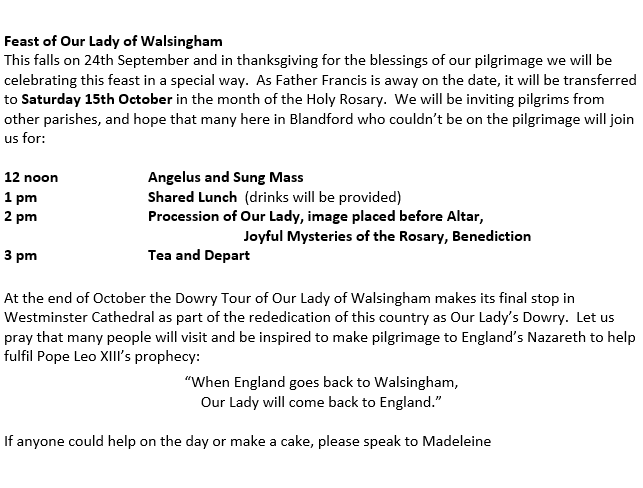 FINANCIAL ACCOUNTS TO 31 MARCH 2022 - Copies of the accounts were distributed at Masses last weekend. If you would like to receive an electronic copy of the Accounts please email me at ruthhiscock@cbeeches.co.uk, or by post please phone me on 452283 and leave a message if I am out. Ruth Hiscock, Parish TreasurerHEADCOUNT - This takes place each October at all Weekend Masses and is used to calculate the Levy we pay to the Diocese, so an accurate figure is required.  As Fr Francis is away for some of the month and usually undertakes the recording, I am asking for volunteer(s) who attends the Sunday Morning Mass during October. There are 5 Sundays this year.  Please let Fr Francis know if you can help. There is a book in the presbytery to record the figures. I have put a sign-up sheet at back of church. I will record the Saturday figures. Ruth PARISH BBQ - The total raised for parish funds was £771.82.  Thank you once again to all those who supported and helped in any way.  RuthWith blessings on every one of our parish familyFather Francis   ANY OTHER BUSINESS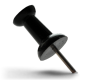 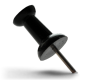 PLEASE, CAN YOU HELP?  We have a bedridden parishioner living near the church at the top of Salisbury Street before it becomes Salisbury Road where the Co-op is.  A very nice person who is certainly all there mentally, but physically not able to get out at all.  He has carers come in 3 times a day.  Some, of course, are angels.  He has no family, and turns to the Catholic church sometimes for help.  He asks if there is anyone or any people, who could be a sort of stand-by for him if a carer does not turn up.  It would not be every day, or even once a week, but simply someone who might pop in if needed to make a cup of tea, for example. 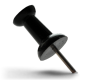 	It could change his life if any of our parishioners were prepared to help.  I’d like to stress that it would NOT be a case of being roped in to do more than you can, and if we had 2 or 3 good souls it would make it a very light occasional commitment.	He is one of those people who are absolutely on their own with no one to turn to.  There is no doubt that if you could offer this infrequent and light help you would come to know Our Lord better, with all the blessing that would give.  Father FrancisJACKLINE  Once again your generosity towards supporting Jackline is overwhelming.  With last month's collecting and with proceeds from Rosie's book "From Joy to Sorrow and to Eternal Hope" (for which she kindly donated all sales for Jackline), t we have raised the amazing sum of £558.33.  There are still quite a few books that need to find homes.  Any donation towards a book will add to further Jackline's cause.  Thank you so much and God bless you.  Frances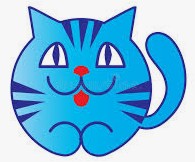  Peter has brought some more cooking apples from the garden and put them in boxes in the hall in case anyone should like to take some.  Father Francis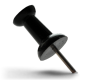   MUSICAL EVENING, at Holy Trinity, Stourpaine, at 7.15pm, Sunday, September 25th.   Elizabeth Denham (Mezzo-Soprano) and Christopher Dowie (Piano).  The programme will include music by Rutter, Caccini, Fauré, Bax, Vaughan Williams, Bridge, Strauss, Massenet, Rossini, Flanders & Swann.  Admission Free. Retiring Collection.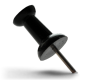 CAFOD FAMILY FAST DAY FRIDAY, 7 OCTOBER  CAFOD Family Fast Day is to help families around the world survive TODAY and have food for all their TOMORROWS.  Participating in CAFOD’s will help towards in the present world food crisis.  Envelopes will be in church nearer the date.  Father Francis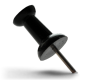 We welcome contributions to this newsletter from parishioners - please send in links to websites, hard copy, email pictures, prose or poetry, whether to inform or to entertain..… “Lord take me as I am, with my defects, with my shortcomings, but make me become what you want me to be.” - Bl Pope John Paul I(contributed by Hilary)xxxxxxxxxxxxxxxxxxx"On Calvary the sufferings of Mary most holy reached their height.  Mary's presence at the foot of the Cross constituted a most special participation in the Redemptive Death of her Son."  - St Pope John Paul II (contributed by Hilary)xxxxxxxxxxxxxxxxxxx“I have fought the good fight, I have finished the race, I have kept the faith.”2 Timothy 4:7xxxxxxxxxxxxxxxxxxx"Phillip came to me todayand said it was time to go.I looked at him and smiled,as I whispered that "I know".I then turned and looked behind me,and saw I was asleep,All my Family were around me,and I could hear them weep.I gently touched each shoulder,with Phillip by my side,Then I turned and walked awaywith My Angel guide.Phillip held my hand,as he led the way,to a world where Kings and Queensare Monarchs every day.I was given a crown to wearor a Halo known by some.The difference is up herethey are worn by everyone.I felt a sense of peace,my reign had seen its end,70 years I had served my Country,as the peoples’ friend.Thank you for the years,for all your time and love,Now I am one of two again,in our Palace up above."(contributed by Tom and Teresa)
^^^^^^^^^^^^^^^^^^^^^^^^^^^^^^^^^^^^^^^^^^^^^^^"I ask you to consider that our Lord Jesus Christ is your true head and that you are a member of his body. He belongs to you as the head belongs to the body. All that is his is yours: breath, heart, body, soul and all his faculties. All of these you must use as if they belonged to you, so that in serving him you may give him praise, love and glory."- St John Eudes(contributed by Avis)*******************************************************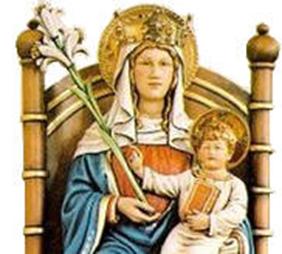 